Dodatek k provoznímu řáduNáležitosti pokynů pro nakládání s odpady ze zdravotnictví a veterinární péčeIdentifikační údaje původně odpadů – adresa, telefonní číslo, jméno a příjmení osoby jednající za původce odpadu, IČO:…………………………………………………………………………………………………………………………………….…………………………………………………………………………………………………………………………………….…………………………………………………………………………………………………………………………………….Adresa příslušného obecního úřadu obce s rozšířenou působností a adresa příslušného krajského úřadu:…………………………………………………………………………………………………………………………………….Krajský úřad Ústeckého kraje, Velká Hradební 3118/48, Ústí nad LabemVýznamná telefonní čísla, např. Hasičský záchranný sbor, Zdravotnická záchranná služba, ČIŽP, Orgán ochrany veřejného zdraví, Ústavní hygienik:Hasičský záchranný sbor – 150Zdravotnická záchranná služba – 155ČIŽP – 475 246 011OOVZ – 477 755 110Ústavní hygienik – 477 755 160.Seznam odpadů (katalogové číslo, název a kategorie), pro které je pokyn určen, podrobnější specifikace uvedených odpadů:18 01 01 Ostré předměty (kromě čísla 18 01 03)Tato kategorie odpadů zahrnuje všechny ostré předměty, které mohou poškodit pokožku, všechny věci a materiály, které jsou v úzkém vztahu k činnostem zdravotní péče, a s nimiž je spojeno potenciální riziko poranění nebo infekce (jehly, kanyly, injekční stříkačky s jehlou, jehly s křidélky, bodce, skleněné střepy, ampule, pipety, čepele skalpelů, lancety, prázdné lékovky, zkumavky apod.)18 01 03 Odpady, na jejichž sběr a odstraňování jsou kladeny zvláštní požadavky s ohledem na prevenci infekceInfekční odpad je veškerý odpad z infekčních oddělení, včetně zbytků jídla, nebo odpad ze všech prostorů, kde může být odpad infikován infekčním činitelem v množství, které způsobuje, že odpad je možno považovat za odpad s nebezpečnou vlastností infekčnost, odpad z mikrobiologických laboratoří včetně mikrobiologických kultur apod. Do této skupiny patří i biologicky kontaminovaný odpad, např.obvazový materiál, biologicky kontaminované pomůcky, infusní nástroje bez jehly, obaly transfúzní krve, pomůcky pro inkontinentní pacienty, kontaminované materiály z plastů a osobní ochranné pomůcky personálu. Patří sem i další odpady, které jsou kontaminovány lidskou krví, sekrety nebo výkaly.18 01 04 Odpady, na jejichž sběr a odstraňování nejsou kladeny zvláštní požadavky s ohledem na prevenci infekcePod toto katalogové číslo se zařazuje vytříděný odpad ze zdravotnických zařízení a jim podobných zařízení, který prokazatelně není kontaminován infekčním činitelem, který není biologicky kontaminován, a není kontaminován cytostatiky nebo jinými nebezpečnými látkami nebo vytříděný dekontaminovaný odpad. Odpad nevykazuje žádnou nebezpečnou vlastnost. Jedná se např. o nekontaminované obvazy, sádrové obvazy, prádlo, oděvy na jedno použití, pleny.18 01 06 Chemikálie, které jsou nebo obsahují nebezpečné látkyNapř. chemické látky z laboratoří nebo látky, které vznikají při diagnostických vyšetřeních, experimentálních pracích, čištění nebo dezinfekci a obsahují nebezpečné chemické látky (RTG oddělení, vývojky, ustalovače).18 01 09 Jiná nepoužitelná léčiva uvedená pod číslem 18 01 08Např. léčiva nevyhovující jakosti, s prošlou dobou použitelnosti, uchovávaná nebo připravená za jiných než předepsaných podmínek, zjevně poškozená nebo nespotřebovaná, včetně jejich obalů.Organizační zajištění nakládání s odpady, osoby zodpovědné za nakládání s odpady včetně telefonního čísla:Veškerý odpad se třídí v místě vzniku a odstraňuje se denně.Komunální odpad se odkládá do uzavřených odpadkových košů s igelitovou vložkou a denně je shromažďován v kontejneru.Odvoz komunálního odpadu zajišťuje firma …………………………………………………………………….. s frekvencí 1x týdně.Nebezpečný odpad se ukládá do označených, oddělených, krytých, uzavíratelných, nepropustných a mechanicky odolných obalů, podle možností spalitelných bez nutnosti další manipulace s odpadem.Ostrý odpad se ukládá do označených, spalitelných, pevnostěnných, nepropíchnutelných a nepropustných obalů.Uvést dle skutečného stavu: Nebezpečný odpad se odstraňuje z pracoviště denně. Nebezpečný odpad vznikající u lůžek pacientů se odstraňuje bezprostředně, z pracoviště se odstraňuje průběžně, nejméně jednou za 24 hodin. Shromažďování tohoto odpadu se provádí podle provozního řádu zařízení ve shromažďovacích nádobách, které musí odpovídat jiným právním předpisům2). Shromáždění odpadu před jeho konečným odstraněním ve vyhrazeném uzavřeném prostoru je možné nejdéle 3 dny. Skladování nebezpečného odpadu (anatomického a infekčního) je možné po dobu 1 měsíce v mrazicím nebo chlazeném prostoru při teplotě maximálně 8 °C.Evidenci nebezpečného odpadu, jeho přepravu a předání oprávněné osobě za účelem jeho odstranění upravuje smlouva s firmou, která odvoz a likvidaci zajišťuje – ………………………………………………………………………………………………………………………………………………..Zodpovědná osoba + telefonní spojení: ……………………………………………………………………………………………………………………………………………….Způsob soustřeďování odpadů v místě jejich vzniku, místa určená pro soustřeďování odpadů a pokyny pro soustřeďování odpadů v areálu původce:Uvést dle skutečného stavu: Nebezpečný odpad se odstraňuje z pracoviště denně. Nebezpečný odpad vznikající u lůžek pacientů se odstraňuje bezprostředně, z pracoviště se odstraňuje průběžně, nejméně jednou za 24 hodin. Shromažďování tohoto odpadu se provádí podle provozního řádu zařízení ve shromažďovacích nádobách, které musí odpovídat jiným právním předpisům2). Shromáždění odpadu před jeho konečným odstraněním ve vyhrazeném uzavřeném prostoru je možné nejdéle 3 dny. Skladování nebezpečného odpadu (anatomického a infekčního) je možné po dobu 1 měsíce v mrazicím nebo chlazeném prostoru při teplotě maximálně 8 °C.Způsob nakládání s tekutými nebezpečnými odpady:Tekuté nebezpečné odpady se ukládají do pevnostěnných nepropustných nádob pro odstranění odpadu certifikovaných k danému účelu.Označení obalů nádob a kontejnerů:Prostředky pro soustřeďování nebezpečných odpadů se označují písemně s názvem odpadu, jeho katalogovým číslem a dále kódem a názvem nebezpečné vlastnosti, nápisem „nebezpečný odpad“ a výstražným grafickým symbolem pro nebezpečnou vlastnost.Označení kódem a názvem nebezpečné vlastnosti, nápisem „nebezpečný odpad“ a výstražným grafickým symbolem se uvádí na označovacím štítku. Označovací štítek, název odpadu a jeho katalogové číslo mohou být součástí štítku. V takovém případě musí být uvedeny stejnou velikostí písma jako nápis „nebezpečný odpad“. Část štítku s názvem odpadu a jeho katalogovým číslem se nezapočítává do minimálních rozměrů štítku podle bodu 4.V případě, že odpad vykazuje současně více nebezpečných vlastností, je prostředek pro soustřeďování nebezpečných odpadů označen štítkem s kódy, názvy a výstražnými grafickými symboly všech těchto nebezpečných vlastností.k) Pokyny pro přesun odpadů v rámci areálu původce mezi soustřeďovacími místy:- v rámci areálu nedochází – dochází k přesunu mezi soustřeďovacími místyl) Opatření pro případ havárie nebo náhradního obalu:Kontaminované místo je nutné dle potřeby asanovat desinfekčními prostředky, dále je nutné zabránit případnému úniku do vod. Při zasažení očí: vypláchnout proudem vody a zajistit lékařskou pomoc. Při zasažení pokožky: omýt vodou a mýdlem, popřípadě desinfekčním prostředkem, ošetřit vhodným krémem. Při projevech nevolnosti a jiných obtíží je nutné lékařské ošetření. Toxikologické informační středisko (pro podrobnější informace k rizikům a nebezpečnosti odpadů): kontakt 224 919 293 nepřetržitěS odpadem je nutné nakládat v souladu s předpisy požární ochrany.Nehasit vodou z důvodu možného odplavení škodlivin. Vhodným hasicím přístrojem je přístroj práškový.m) Podmínky pro dekontaminaci odpadů:V rámci poskytovatele nedochází k dekontaminaci odpadů – odpad je svážen, další jeho zpracování provádí odborná firma ………………………………………………………………………………………….n) název, adresa a IČZ zařízení, do kterého jsou odpady předávány a identifikační údaje provozovatele tohoto zařízení:………………………………………………………………………………………………………………………………………………..o) Způsob zajištění bezpečnosti a ochrany zdraví při práci s odpady, pracovní pomůcky, první pomoc při poranění:Zajištění bezpečnosti a ochrany zdraví při práci s odpady je u zaměstnanců provedeno formou školení BOZP – zajišťuje firma………………………………………………………………………………………………….Základní pokyny – první pomoc při poranění:Při zasažení očí vypláchnout proudem vody a zajistit lékařskou pomoc. Při vdechnutí postiženého přemístit na čerstvý vzduch a zajistit lékařskou pomoc. Při zasažení pokožky je nutné postižné místo omýt vodou a mýdlem, popřípadě desinfekčním prostředkem, ošetřit vhodným krémem. Při projevech nevolnosti a jiných obtížích je nutné vyhledat lékařské ošetření.Doporučené osobní ochranné pracovní pomůcky:Ochranné brýle, štít, respirátor, ochranné rukavice, ochranný jednorázový oděvp) Způsob školení zaměstnanců:zajištění bezpečnosti a ochrany zdraví při práci s odpady je u zaměstnanců provedeno formou proškolení BOZP – provádí firma………………………………………………………………………………………………q) Identifikační listy nebezpečných odpadů:- viz příloha č. 1r) Grafické symboly nebezpečných vlastností odpadů:- viz dále (zdroj: firma WORKSTATION, firma EnviGroup)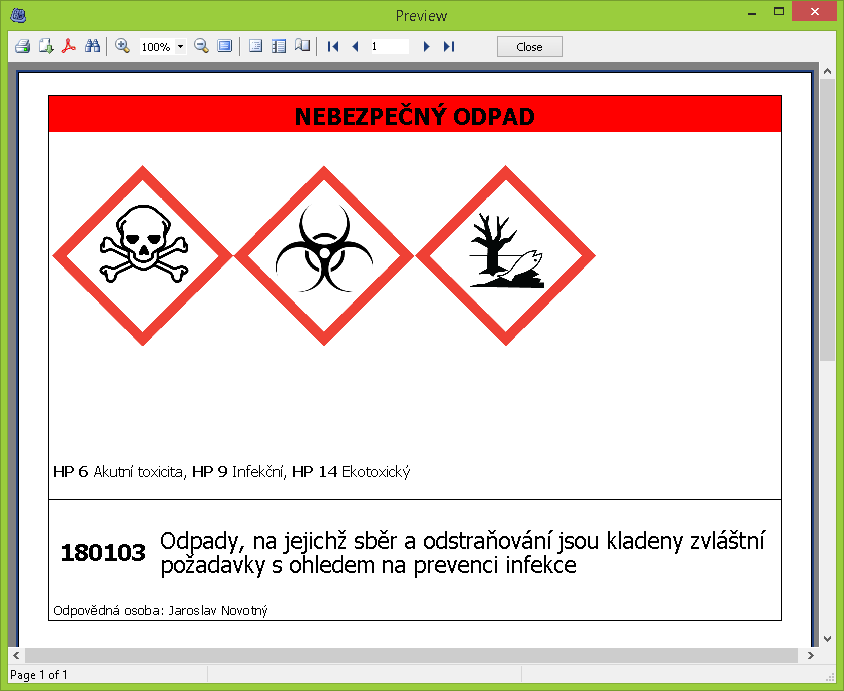 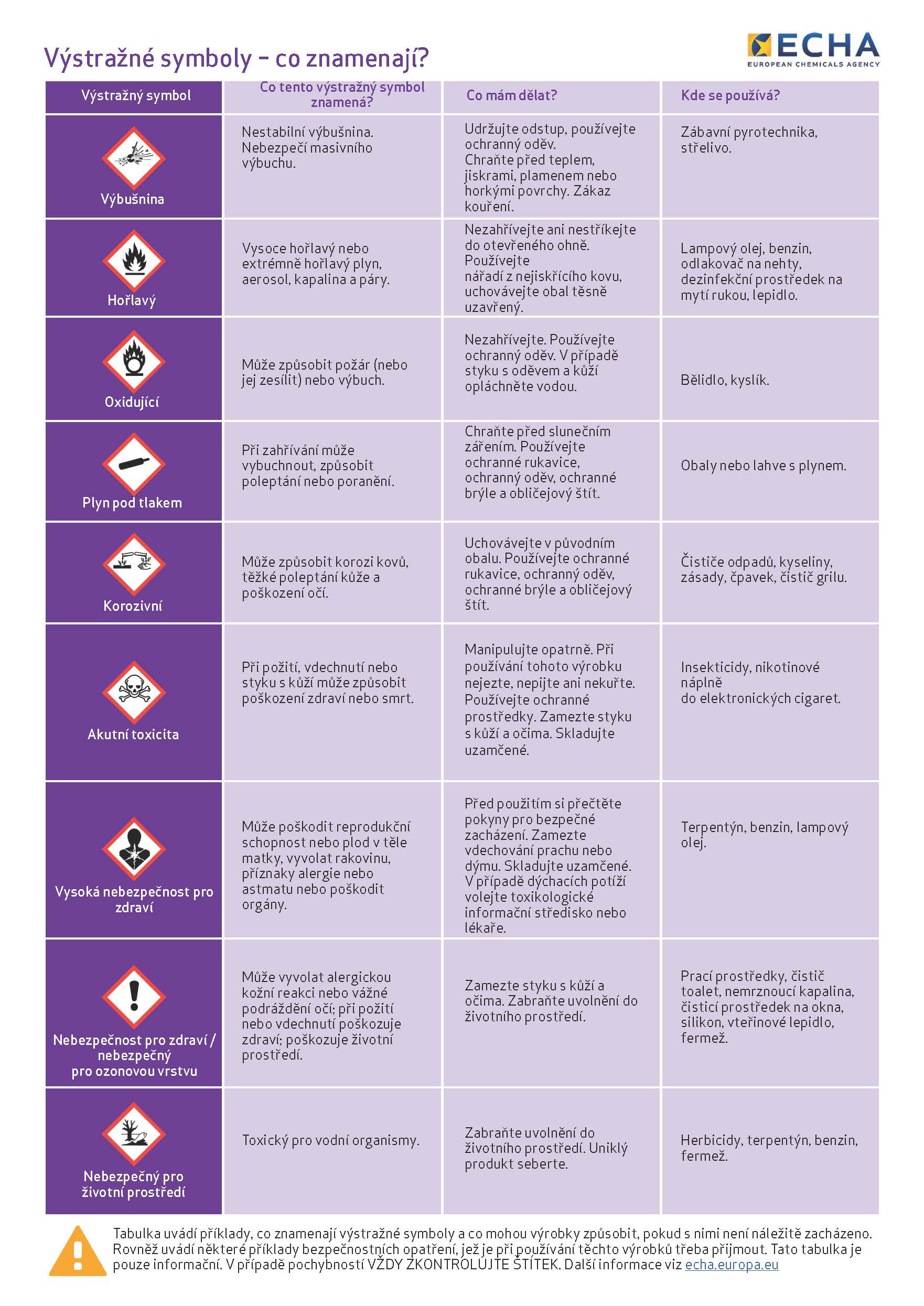 